TAHIR SALEEM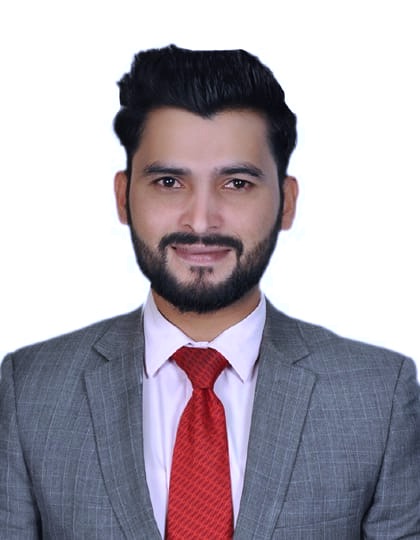 Sales Business Development | Digital Marketing Plans & Execution | Lead Generation | Solid in B2B & B2C tahirsaleemdxb@gmail.com  https://www.linkedin.com/in/tahirsaleemdxb  Dubai, UAE 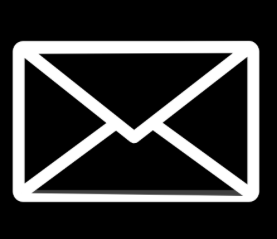 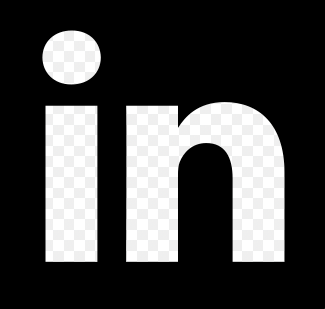 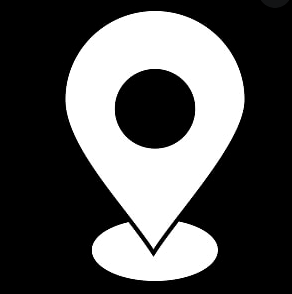 Visa Status: Visit Visa, Availability: Immediately, Driving License: Available UAEPROFESSIONAL SUMMARY	Enthusiastic and knowledgeable Sales Business Development Manager with over 6-years of experience, specializing in up-selling auto Insurance, Building Material, Interior design, and Fit-out Industry. Skilled in sales operations, business growth, Strengthening Company’s market position, Maximizing the business performance, and relationship building in a productive way. Regularly looking for ways to increase sales and capture the maximum market share by using different social media & marketing techniques. Won B2B & B2C Sales Excellence Award twice, with a proven record of growing business market by over 100% in 6 months. In-depth knowledge of the UAE business market.ACCOMPLISHMENTS Organized the company’s annual international Exhibition held in Expo center Dubai and independently generated over 01 Million in 3 Days.Revamped business pages on different digital social media platforms that have led to 65,000 followers (up by 40% in 3 months), and have led to 4% increase in revenue.Successfully negotiated 12% discount on all products and services resulting in total savings of 26,000 per month. Grew working capital by 30% in 6 months, with direct sales, cold calling, personal visits, and meetings that allowed the company to take advantage of better resources for continued growth.Negotiated the largest contract with the new business partner to date, 2-years exclusivity agreement worth 1.5 million.EXPERIENCE Continental Car Hire Limited | Sales Business Development Manager Designing, implementing a strategic sales plan that expands company’s customer base in order to achieve targets within the given time frame.Recruiting and managing staff, building client relationships, balancing stakeholders, detecting new business opportunities, and negotiating and closing deals. Built and maintained relationships with potential clients and business partners in order to get access to new opportunities.Key Achievement:Achieved monthly, quarterly and yearly sales margins and goals - Average Sales 90% for 2020 - 202021Closed at least  £2.5 million in recoveries sales each year. Received at least 25 customers referrals, which brought in over £50,000 in new business._______________________________________________________________Balqis Building Materials Trading LLC | Business development & Sales ExecutiveResearch and identify new business opportunities including new markets, growth areas, trends- or new ways of reaching existing markets.Do sales promotion B2B & B2C through personal meetings and visits. Do a minimum of 50 productive meetings with potential clients per month.Key Achievement:Exceeding monthly sales quotation from 31%-46% through personal visits and cold calling.Developed 2.5 million of new business potential with international and domestic customers through honest and deliberate relationship building.Brought in 250 potential clients by learning client’s needs and offering solutions._______________________________________________________________Stones Building Materials Trading LLC| Assistant Sales & Marketing Manager Visiting under-construction villas and projects on a regular basis as per a pre-planned schedule.Present, promote, and sell products & services to prospective customers with solid griped on product knowledge.Provide market updates, information, and new trends to BDM to capture the maximum market share and beat the competitors.Key Achievement:Achieved 70% sales growth annually.Prospected potential new clients and turned them into increased avenues of business and have led to a 05% increase in overall sales.______________________________________________________________Black Arrow Communication Services | Business Development and Sales manager  Support CROs on incoming calls with difficult customers or calls that require in-depth knowledge of the company's products or services.Monitoring and evaluating agent performance, providing learning and coaching opportunities, and taking corrective action.Key Achievement:Designed and implemented strategic business plans that increased revenue by £890k per year.Developed negotiating strategies that have led 31% increase.EDUCATIONBBA (Hons.) Major in Sales & Marketing University of Education Lahore   2011 – 2015	Lahore, Pakistan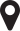 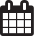 ABILITY & COMPETENCIESNegotiating with the customers and business partners to increase purchase values.Leading a team of 06 to generate a target pipeline of leads over 2 months with regular check-ins, progress updates, and supporting under-performers.Reputation for being patient, business relationship, close deals, a resourceful problem solver, and directed the implementation of an email integrated voice mail system that helped increase revenue by 11%   Social Media & Digital Marketing | Sales pitch development | Sales Presentation & Organizational skills Public Speaking | Interpersonal Skills | Adaptability & Conflict ManagementACHIEVEMENTSAdded 875k revenue from the total sales of 3.5 million at Stone building materialsAdded 300k revenue from the total sale of 1.5 million at BBM in less than 10 monthsAcquired 50 new sales accounts within a month and brought 3.66 million through visitsLead a Team and Added 100k Within 15 Days Added 250k in a Month of September 2021Added 100k within Two Months AWARDSBest Employee of the year Dece2017Two times recipient of the B2B Sales Award for Excellence.Best Product line presenter at Exhibition held in Expo Center Dubai 2019. AREA OF EXPERTISEProduct Development How to get the Maximize market shareHow to increase revenue in terms of business expansionHow to increase profitability by building strategic partnerships and making strategic business decisions.Aware of new market opportunities, possibilities for expansion, competitor’s development, and cost-saving efforts.PUBLICATIONS      Tahir Saleem, Nida Tanveer, and Zubair Azam (2015). “Service Quality, Customer Attitude and Subscription Behavior”Tahir Saleem, Saif Ullah and Rida Saleem (2015) “The Impact of Advertising and LANGUAGESLanguage: Mother Tongue Urdu & Punjabi. Fluent in English and fully working knowledge Hindi and Arabic.Sales Promotion in Revenue”RESEARCH SEMINARSPresented final Year project at second International Conference held by University of Education Lahore 2015.Participated in “HOW TO DEAL INTERNATIONAL BUSINESS RELATIONS” in the first National conference held by Punjab University Lahore 2015.Presented a case study “ HOW ORGANIZATIONAL CULTURE IMPACT ON EMPLOYEES PERFORMANCE” at the University of Education held by under 12 Campuses 2013.Participated in the Annual Nat competition held by University of Education Lahore 2013.Certification of AttendanceRole of the Leader in Talent Development.How self-Motivation impacts your career.What are the key factors that have to keep in mind while presenting the company’s goods and services.How product knowledge is necessary before visiting the target market.Why cannot ignore Direct sales strategy and not only focus on digital marketingDriving License Dubai, UAE 2018.English  —CommunicativeHindi    —CommunicativeUrdu      —Mother Tongue        Punjabi —Mother TongueArabic  —Beginner